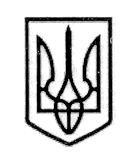 У К Р А Ї Н А СТОРОЖИНЕЦЬКА МІСЬКА РАДА ЧЕРНІВЕЦЬКОГО РАЙОНУ ЧЕРНІВЕЦЬКОЇ ОБЛАСТІВИКОНАВЧИЙ КОМІТЕТР І Ш Е Н Н Я 07 березня 2024 року                                                                            № 78                                                                                                          Про надання статусу дитини, яка постраждала внаслідок воєннихдій та збройних конфліктів *************Розглянувши заяву гр. ****************, жительки с. Зруб-Комарівський, вул. ************* буд. ** Чернівецького району, Чернівецької області про надання статусу дитини, яка постраждала внаслідок воєнних дій та збройних конфліктів своєму синові, та додані до неї документи, керуючись Законом України «Про місцеве самоврядування в Україні», постановою Кабінету Міністрів України від 05 квітня 2017 року № 268 «Про затвердження Порядку надання статусу дитини, яка постраждала внаслідок воєнних дій та збройних конфліктів», Переліком територіальних громад, які розташовані в районі проведення воєнних (бойових) дій або які перебувають в тимчасовій окупації, оточенні (блокуванні) станом на 20 грудня 2023 року, враховуючи рекомендації комісії з питань захисту прав дитини Сторожинецької міської ради від 29.02.2024 року № 05-24/2024 «Про доцільність надання статусу дитини, яка постраждала внаслідок воєнних дій та збройних конфліктів малолітньому ********************* р.н., жителю с. Зруб-Комарівський Чернівецького району, Чернівецької області», діючи в інтересах дитини,виконавчий комітет міської ради вирішив:Надати малолітньому *************************************** року народження (свідоцтво про народження, серії **** № ******* від ********** р.), жителю с. Зруб-Комарівський, вул. ******** буд. ** Чернівецького району,  Чернівецької області статус дитини, яка постраждала внаслідок воєнних дій та збройних  конфліктів, зазнавши психологічного насильства, на підставі довідки про взяття на облік внутрішньо-переміщеної Продовження рішення виконавчого комітету міської ради  від 07.03.2024 р. 78особи № **************, виданої Зруб-Комарівським старостинським округом Сторожинецької міської ради Чернівецького району, Чернівецької області та висновка оцінки потреб сімʼї від 12.02.2024 р. № 18 (протокол засідання комісії з питань захисту прав дитини від 29.02.2024 р. № 05).Контроль за виконанням даного рішення покласти на першого заступника міського голови Ігоря БЕЛЕНЧУКА.Сторожинецький міський голова		                     Ігор МАТЕЙЧУКВиконавець:Начальник Служби у справах дітей				  			Маріян НИКИФОРЮК              Погоджено:	Секретар міської ради 	                                                    Дмитро БОЙЧУКПерший заступник міського голови                                Ігор БЕЛЕНЧУКЗаступник Сторожинецького міського голови з питань цифрового розвитку, цифрових трансформацій, цифровізації та з оборонних питань                                                        Віталій ГРИНЧУК Начальник юридичного відділу	                                 Олексій КОЗЛОВНачальник відділу організаційної та кадрової роботи                                    Ольга ПАЛАДІЙНачальник відділу документообігу        та контролю	                                                                  		     Микола БАЛАНЮКВ.о. уповноваженої особи з питань запобіганнята виявлення корупції у Сторожинецькійміській раді                                                                          Аурел  СИРБУ